平成２ ９ 年７ 月１ １日青 森 県 り ん ご 果 樹 課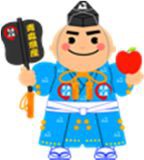 平成２８年産青森りんごの販売価格（平成２９年６月）について消費地市場価格６月の消費地市場価格は、１㎏当たり 325 円で、前年対比 82％、平年（５か年中庸３か年平均）対比では 80％となった。果実全体の入荷が順調で価格が安定している中、県産りんごは、品質が良好なことから、一定の需要を得て順調に取引されており、入荷量が前年及び平年を大きく上回っていることから、価格は前年及び平年を下回ったものの、５月以降上昇傾向にある。(注) 東京、大阪、名古屋、福岡、札幌の５市場の平均価格（加重平均）である。中庸３か年平均は、月毎の過去５か年の中庸３か年平均値である。＜参考＞ 産地価格	※ 調査は４月で終了。(注) 産地５市場及び県りんご商協連の主要組合員の平均価格（加重平均）である。中庸３か年平均は、月毎の過去５か年の中庸３か年平均値である。青森りんごの産地価格	※ ４月で調査は終了しました。	（単位：円／kg、％）※ 産地5市場及び県りんご商協連の主要組合員の平均価格（加重平均）である。※ 中庸3か年平均は、過去5か年の中庸3か年平均値である。（以下の表についても同様）青森りんごの消費地市場価格	（単位：円／kg、％）※ 東京、大阪、名古屋、福岡、札幌の5市場の平均価格（加重平均）である。青森りんごの県外出荷数量	（単位：ｔ、％）※  出荷数量は、生食用として県外に出荷されたものである。	［県りんご対策協議会］青森りんごの県外販売額	（単位：ｔ、円／kg、百万円、％）※ 県外市場及び輸出の合計（小口他、加工は含まない）である。青森りんごの加工実績	（単位：ｔ、％）［県りんご加工協会］輸出量及び金額（全国）	（単位：ｔ、百万円、％）数量	金額※  財務省の発表時期の関係から、１か月遅れのデータ公表となる。	［財務省貿易統計］青森りんごの消費地市場価格	（単位：円／kg、％）青森りんごの消費地市場価格	（単位：円／kg、％）青森りんごの消費地市場価格	（単位：円／kg、％）青森りんごの消費地市場価格	（単位：円／kg、％）青森りんごの消費地市場価格	（単位：円／kg、％）青森りんごの消費地市場価格	（単位：円／kg、％）青森りんごの消費地市場価格	（単位：円／kg、％）青森りんごの消費地市場価格	（単位：円／kg、％）青森りんごの消費地市場価格	（単位：円／kg、％）青森りんごの消費地市場価格	（単位：円／kg、％）青森りんごの消費地市場価格	（単位：円／kg、％）青森りんごの消費地市場価格	（単位：円／kg、％）青森りんごの消費地市場価格	（単位：円／kg、％）区分8月9月10月11月12月1月2月3月4月5月6月累 計平成28年産306278325339371322289265258286325300平成27年産323258280289332310307326349392398323前年対比95108116117112104948174738293中庸３か年平均301251258284322301296305333384407311中庸３か年平均対比102111126119115107988777748096青森りんごの産地価格	（単位：円／kg、％）青森りんごの産地価格	（単位：円／kg、％）青森りんごの産地価格	（単位：円／kg、％）青森りんごの産地価格	（単位：円／kg、％）青森りんごの産地価格	（単位：円／kg、％）青森りんごの産地価格	（単位：円／kg、％）青森りんごの産地価格	（単位：円／kg、％）青森りんごの産地価格	（単位：円／kg、％）青森りんごの産地価格	（単位：円／kg、％）青森りんごの産地価格	（単位：円／kg、％）青森りんごの産地価格	（単位：円／kg、％）青森りんごの産地価格	（単位：円／kg、％）区分8月9月10月11月12月1月2月3月4月累 計平成28年産175190245251199180159136190222平成27年産174156247205188190198201267209前年対比1011229912210695806871106中庸３か年平均179147201198174181191202268193中庸３か年平均対比9812912212711499836771115区分区分つがる紅玉陸奥ジョナゴールド王林ふじその他その他合計区分区分つがる紅玉陸奥ジョナゴールド王林ふじ早生ふじ合計４月平成28年産17821516892199121(40)190４月平成27年産205259159138284159267４月前年対比878310667707671４月中庸3か年平均192261186181281172268４月中庸3か年平均対比93829051717071平成28 年産累計平成28年産177185317230196235198(221)222平成28 年産累計平成27年産152177300222194227173(166)209平成28 年産累計前年対比116105106104101104114(133)106平成28 年産累計中庸3か年平均151166269191163213154(156)193平成28 年産累計中庸3か年平均対比117111118120120110129(142)115区分区分つがる紅玉陸奥ジョナゴールド王林ふじその他その他合計区分区分つがる紅玉陸奥ジョナゴールド王林ふじ早生ふじ合計６月平成28年産321432304288336289325６月平成27年産398478382310419366398６月前年対比81908093807982６月中庸3か年平均-555387342422368407６月中庸3か年平均対比-787984807980６月累計平成28年産277324458319282296321345300６月累計平成27年産252316451349303338301295323６月累計前年対比11010310291938810711793６月累計中庸3か年平均244306442341300326284(277)311６月累計中庸3か年平均対比114106104949491113(125)96区分区分つがる紅玉陸奥ジョナゴールド王林ふじその他その他合計区分区分つがる紅玉陸奥ジョナゴールド王林ふじ早生ふじ合計６月平成28年産16353,6661,41311,4061,25617,792６月平成27年産26453,1141,4939,8451,02815,551６月前年対比627811895116122114６月中庸3か年平均-442,9411,5039,12152614,296６月中庸3か年平均対比-8012594125239124６月累計平成28年産19,0692,35599219,73722,807166,80146,599(20,152)278,360６月累計平成27年産23,2382,21891620,07324,932169,27744,680(20,366)285,334６月累計前年対比82106108989199104(99)98６月累計中庸3か年平均22,1211,9771,23220,79623,796155,46636,011(16,359)262,357６月累計中庸3か年平均対比86119819596107129(123)106区分区分数量価格販売金額６月平成28年産17,7263255,768６月平成27年産15,4563966,120６月前年対比1158294６月中庸3か年平均14,2034065,551６月中庸3か年平均対比12580104６月累計平成28年産267,47630581,529６月累計平成27年産274,32032488,920６月累計前年対比989492６月累計中庸3か年平均251,47631274,701６月累計中庸3か年平均対比10698109区分区分原料集荷量原料処理量翌月繰越量６月平成28年産2,2382,9121,282６月平成27年産1,5742,4031,049６月前年対比142121122６月中庸3か年平均1,0891,666704６月中庸3か年平均対比206175182６月累計平成28年産75,92274,640６月累計平成27年産76,98075,931６月累計前年対比9998６月累計中庸3か年平均63,85663,129６月累計中庸3か年平均対比119118